
						Lycée Charlie Chaplin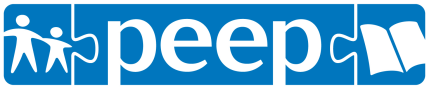 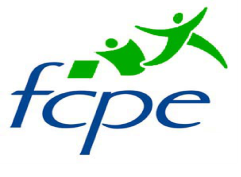 Questionnaire destiné aux parents, en vue du Conseil de classe  Ce questionnaire a pour but de nous aider à mieux vous représenter lors des conseils de classe.Vos réponses restent confidentielles et ne seront utilisées qu’anonymement.Nom et prénom de l’élève (facultatif) :				 Téléphone (facultatif) :                                                 Classe  (obligatoire) :                                  Suggestions et remarques diverses (sorties, voyages scolaires, affectation post-bac...) :Quelles autres interventions souhaiteriez-vous que les parents délégués fassent au conseil de classe ? Etes-vous satisfait de la vie de classe ?    (oui/non)Commentaires concernant la charge et les conditions de travail, le rythme, les horaires, l'ambiance...Commentaires concernant la charge et les conditions de travail, le rythme, les horaires, l'ambiance...Votre enfant a-t-il des  difficultés ?    (oui/non)            Précisez : les relations avec ses camarades, avec l'équipe pédagogique, difficultés dans une matière...Précisez : les relations avec ses camarades, avec l'équipe pédagogique, difficultés dans une matière...Fonctionnement   Fonctionnement   Fonctionnement   Etes-vous satisfait (à préciser en cas de réponse négative)Oui     Non       De la Maison des Lycéens ?De la cantine ?De la communication avec le lycée (prof principal, surveillants ...) ?Du CDI ?De l’association sportive ?De la sécurité dans l’établissement et aux abords ?Du soutien scolaire ?Des transports ?Merci de vos réponses. Envoyez dès maintenant ce questionnaire par mail aux parents délégués (adresses sur Pronote à l’onglet « communication » puis « informations et sondages » et/ou dans le carnet de correspondance de votre enfant)